Z e p p e l i n – G r u n d s c h u l eHeidebergplan 3-4, 13591 Berlin	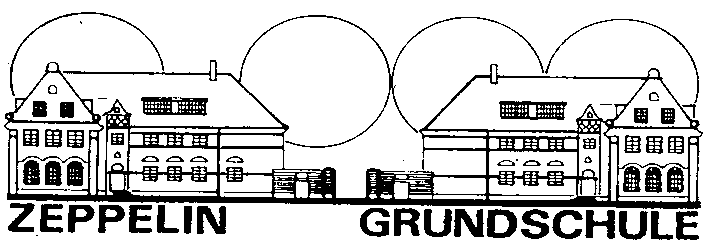 	(030) 367 095 10    (030) 367 095 123E-Mail: info@zeppelin-gs.de	www.zeppelin-gs.de___________________________________________________________________________________________Zeppelin-Grundschule Heidebergplan 3-4 ~ 13591 Berlin                                                                                                                                                                 Berlin, 10.08.2021Rahmenhygieneplan für die Zeppelin – Grundschule Die Zeppelin-Grundschule hat insgesamt 12 Klassen in zwei Schulgebäuden. Die Turnhalle befindet sich nicht auf dem Gelände, sondern 500 Meter entfernt “Am Kurzen Weg“. Als Pausenhof nutzt die Schule öffentliches Straßenland, dass während der Unterrichtszeit für den Verkehr gesperrt ist. Die Schule liegt in einem ruhigen Wohngebiet, so dass die Lärmbelästigung gering ist.Reinigung:Für die Reinigung der Schule ist die Firma Universalgebäude Management zuständig.Eine Reinigungskraft reinigt täglich in 5 Stunden beide Gebäude und eine Reinigungskraft die Turnhalle in 1,5 Std. Die Fußböden, der Flur und auch die Klassenräume werden täglich gefegt und je nach Verschmutzungsgrad und verbleibenden Zeit gewischt. Als Reinigungsmittel wird „Leyante“ verwendet.Die Fußböden der Wasch- und Toilettenräume werden täglich mit „Multicid“ gereinigt und um 13:30 Uhr zwischengereinigt. Die Waschbecken sind mit fließend kaltem Wasser ausgestattet. Handtuchhalter und Seifenspender sind vorhanden. Desinfektionsmittel und Einmalhandschuhe sind vorhanden. Die Fenster werden einmal im Jahr mit dem Scheibenmittel „Glasfee“ gereinigt.Tische, Handläufe, Türklinken und Kontaktflächen werden – soweit vorhanden – 1 x die Woche gereinigt. Die gesamten Reinigungsmittel (des Herstellers „Dr. Schnell“) werden von der Reinigungsfirma zur Verfügung gestellt. Die Papierkörbe werden täglich geleert und der Müll wird getrennt.Einmal im Jahr (möglichst in den Sommerferien) wird eine Grundreinigung der Schule durchgeführt. Alle Böden werden intensiv gereinigt, die Linoleumböden werden anschließend mit einem ökologischen und gesundheitlich unbedenklichen Mittel versiegelt. Alle Räume werden besonderes intensiv gereinigt, ebenso die Heizkörper. Die Wände werden nur im Sanitärbereich ansonsten nach Bedarf gereinigt. Die Zusammensetzung der verwendeten Reinigungsmittel kann im Schulbüro oder beim Hausmeister erfragt werden. Die Reinigungsmittel befinden sich im Haus 1 Raum 4 und sind für Kinder nicht zugänglich.Umgang mit Lebensmitteln: Lebensmittel werden in der Schule nur zu besonderen Anlässen (z.B. Adventsbasar, Schulfeste etc.) ausgegeben. Dabei werden sämtliche Vorschriften der Lebensmittelhygiene beachtet. Säuberung des Schulhofes:Der Schulhof wird täglich vom Abfall befreit. Die Mülltonnen werden regelmäßig entleert.Erste Hilfe Ausstattung:In der Schule befindet sich ein transportabler Erste-Hilfe-Kasten vor dem Hausmeisterbüro. Im Sekretariat befindet sich zusätzliches Verbandsmaterial. Ein mobiler Defibrillator hängt im Eingangsbereich von Haus 1. Das Kollegium nimmt regelmäßig alle zwei Jahre an einem Erste-Hilfe-Kurs teil.Belehrungen:In regelmäßigen Abständen werden die an der Schule tätigen Kolleginnen und Kollegen, der Hausmeister und die Sekretärin belehrt. Dies geschieht auf einer Gesamtkonferenz.Die Eltern der Lernanfänger werden auf der ersten Elternversammlung im Schuljahr belehrt. Alle Schüler werden regelmäßig im Unterricht und zu gegebenem Anlass belehrt.Meldepflichtige Erkrankungen:Meldepflichtige Erkrankungen werden nach Kenntnisnahme unverzüglich vom Schulbüro gemeldet. Die Eltern werden darüber in Kenntnis gesetzt und auf Schutzmaßnahmen hingewiesen. Ergänzung zum Hygieneplan der Zeppelin-Grundschule nach § 36 Infektionsschutzgesetz „Corona“, zuletzt aktualisiert am 10.08.2021Grundsätzlich gilt der Musterhygieneplan Corona für die Berliner Schulen Teil A- Primarstufe in der jeweils der Schule zugeordneten Stufe, welche sich an dem Infektionsgeschehen in der Schule orientiert. Außerdem gelten folgende schulische Besonderheiten: Schulanfang und Pausen:Um eine unnötige Durchmischung der Klassen zu vermeiden, sammeln sich die Klassen vor Schulbeginn und nach den Hofpausen getrennt voneinander an ihren Treffpunkten. Dort werden sie von den Lehrkräften abgeholt und geordnet eingelassen. Bewegungspausen finden im Freien statt. Aufsichten versuchen größere Gruppenansammlungen unter SuS unterschiedlicher Klassen zu vermeiden. Mittagessen: Kinder der Klassen 4-6, die nicht im Hortgebäude essen können, erhalten ein Lunchpaket und essen dieses auf dem Hof. Für Schulfremde gilt: Das Betreten des Schulgeländes ist nur mit Mund- Nase-Schutz zulässig und nur in dringenden Fällen, ausgenommen Reinigungskräfte.Es soll ein Mindestabstand von 1,5 m eingehalten werden, auch gegenüber Eltern. 